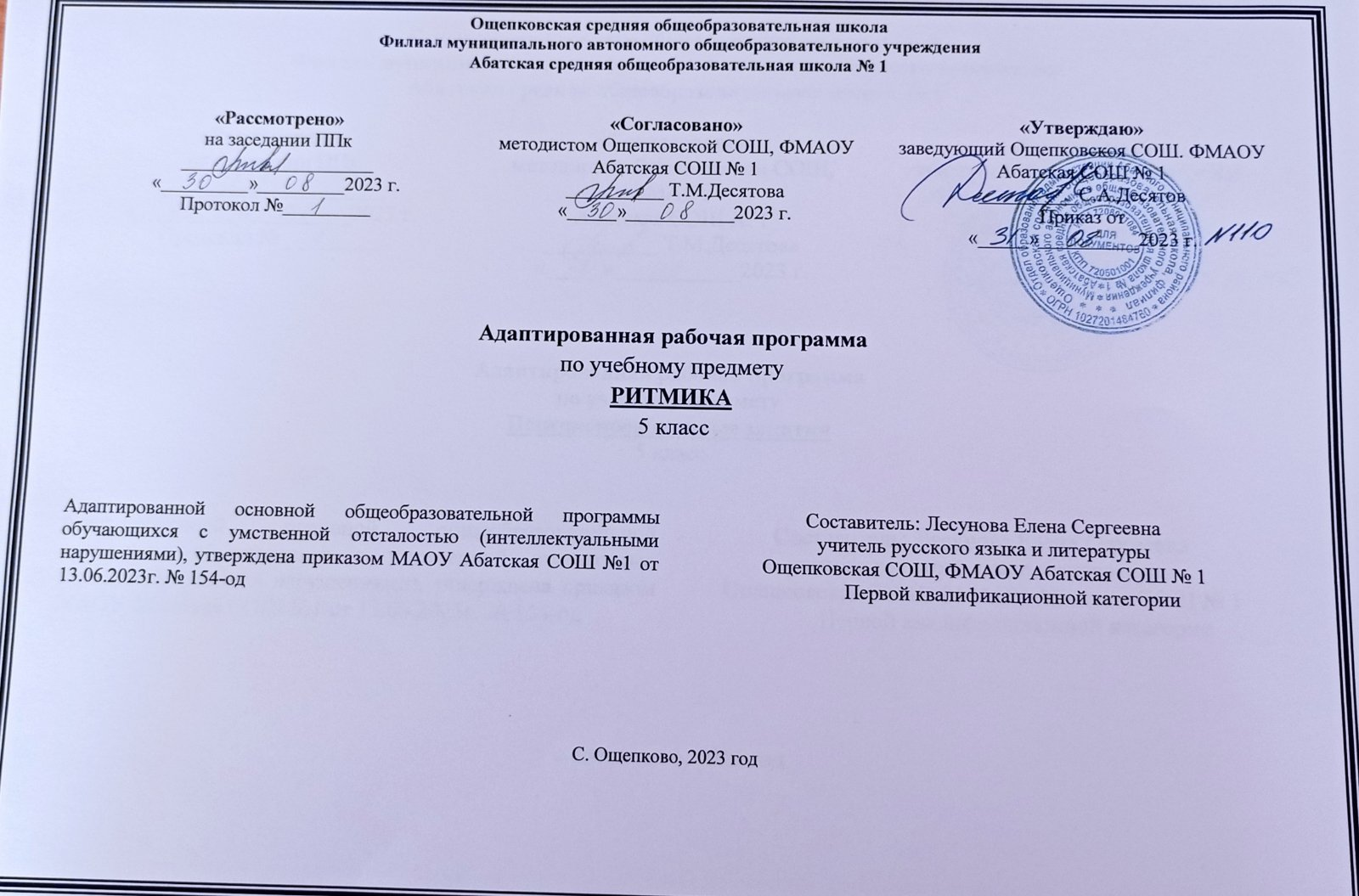 Пояснительная записка        Программа «Ритмика» предназначена для учащихся 5 класса с легкой степенью умственной отсталости (интеллектуальными нарушениями) 1 вариант  и разработана на основе следующих документов:1. Федерального закона от 29.12.2012 №273-Ф3 «Об образовании в Российской Федерации» в ред. от 30.12.2021г.2. Приказа Министерства просвещения Российской Федерации от 24.11.2022 №1026 «Об утверждении федеральной адаптированной основной общеобразовательной программы обучающихся с умственной отсталостью (интеллектуальными нарушениями)».3. СанПиН 2.4.3648-20 «Санитарно-эпидемиологические требования к условиям и организации обучения и воспитания в организациях, осуществляющих образовательную деятельность по адаптированным основным общеобразовательным программам для обучающихся с ограниченными возможностями здоровья», утвержденные постановлением Главного государственного санитарного врача Российской Федерации от 28 сентября 2020 года №28.4. Приказа Минпросвещения от 21.09.2022 № 858 «Об утверждении федерального перечня учебников, допущенных к использованию при реализации имеющих государственную аккредитацию образовательных программ начального общего, основного общего, среднего общего образования организациями, осуществляющими образовательную деятельность, и установления предельного срока использования исключенных учебников»5. Адаптированной основной общеобразовательной программы обучающихся с умственной отсталостью (интеллектуальными нарушениями), утверждена приказом МАОУ Абатская СОШ №1 от 13.06.2023г. № 154-од6.Учебного плана МАОУ Абатская СОШ № 1 на 2023 – 2024  учебный год.7. Заключения ПМПК 8. Согласия родителей (законных представителей)Цели и задачиЦелью курса является приобщение детей к танцевальному искусству, развитие их художественного вкуса и физического совершенствования.Основные задачи:Обучающая: формировать необходимые двигательные навыки, развивать музыкальный слух и чувство ритма.Коррекционно-развивающая: способствовать всестороннему развитию и раскрытию творческого потенциала.Воспитательная: способствовать развитию эстетического чувства и художественного вкуса; развитие навыков здорового образа жизни, положительных качеств и свойств личности.На занятиях применяются как традиционные, так и нетрадиционные формы обучения; используются индивидуальная, парная, групповая, коллективная работа.Общая характеристика курсаЗанятия по ритмике тесно связаны с обучением на уроках физкультуры и музыки, дополняя друг друга. Ведь именно уроки ритмики наряду с другими предметами способствуют общему разностороннему развитию школьников, корректируют эмоционально-волевую зрелость. У детей развивается чувство ритма, музыкальный слух и память. На уроках дети совершенствуют двигательные навыки, у них развивается пространственная ориентация, улучшается осанка, формируется чёткость и точность движений.Занятия ритмикой положительно влияют на умственное развитие детей: ведь каждое занятие нужно понять, осмыслить, правильно понять, осмыслить, правильно выполнять движения, вовремя включаться в деятельность, надо осмыслить соответствие выбранных движений характеру музыки.  Эти занятия создают благоприятные условия для развития творческого воображения школьников. Бесспорно также их воздействие на формирование произвольного внимания, развитие памяти. Потребность детей в движении превращается в упорядоченную и осмысленную деятельность. Уроки ритмики оказывают на детей организующее и дисциплинирующее влияние, помогают снять чрезмерную возбудимость и нервозность.Уроки ритмики в целом повышают творческую активность и фантазию школьников, побуждают их включаться в коллективную деятельность класса. Постепенно ученики преодолевают скованность, у них возрастает осознание ответственности за свои действия перед товарищами, приобретают способность к сценическому действию под музыку. С использованием элементов костюма и декорации. Отработанные сценические музыкальные постановки  удобно использовать при проведении мероприятий. Особенно хочется отметить ценность народных плясок и танцев. Они приобщают детей к народной культуре. Все народные танцы предназначены для совместного исполнения и совершенствуют навыки общения детей между собой. В них дети учатся внимательно относиться к партнёру, находить с ним общий ритм движения.Содержанием работы на уроках  ритмики  является музыкально-ритмическая деятельность детей. Они учатся слушать музыку, выполнять под музыку разнообразные движения, танцевать.        В процессе выполнения специальных упражнений под музыку (ходьба цепочкой или в колонне в соответствии с заданными направлениями, перестроения с образованием кругов, квадратов, «звездочек», «каруселей», движения к определенной цели и между предметами) осуществляется развитие представлений учащихся о пространстве и умение ориентироваться в нем.        Упражнения с предметами: обручами, мячами, шарами, лентами  развивают ловкость, быстроту реакции, точность движений.Движения под музыку дают возможность воспринимать и оценивать ее характер (веселая, грустная), развивают способность переживать содержание музыкального образа.                Занятия  ритмикой  эффективны для воспитания положительных качеств личности. Выполняя упражнения на пространственные построения, разучивая парные танцы и пляски, двигаясь в хороводе, дети приобретают навыки организованных действий, дисциплинированности, учатся вежливо обращаться друг с другом. Разделы:        Упражнения на ориентировку в пространствеРитмико-гимнастические упражненияИгры под музыкуТанцевальные упражненияВ каждом разделе в систематизированном виде изложены упражнения и определен их объем, а также указаны знания и умения, которыми должны овладеть учащиеся, занимаясь конкретным видом музыкально-ритмической деятельности.На каждом уроке осуществляется работа по всем  разделам  программы  в изложенной последовательности. Однако в зависимости от задач урока учитель может отводить на каждый раздел различное количество времени, имея в виду, что в начале и конце урока должны быть упражнения на снятие напряжения, расслабление, успокоение.Содержание первого раздела составляют упражнения, помогающие детям ориентироваться в пространстве.Основное содержание второго раздела составляют ритмико-гимнастические упражнения, способствующие выработке необходимых музыкально-двигательных навыков.В раздел ритмико-гимнастических упражнений входят задания на выработку координационных движений.Задания на координацию движений рук лучше проводить после выполнения ритмико-гимнастических упражнений, сидя на стульчиках, чтобы дать возможность учащимся отдохнуть от активной физической нагрузки.Во время проведения игр под музыку перед учителем стоит задача научить учащихся создавать музыкально-двигательный образ. Причем, учитель должен сказать название, которое определяло бы характер движения. Например: «зайчик» (подпрыгивание), «лошадка» (прямой галоп), «кошечка» (мягкий шаг), «мячик» (подпрыгивание и бег) и т. п. Объясняя задание, учитель не должен подсказывать Задания этого раздела должны носить не только развивающий, но и познавательный характер. Разучивая танцы и пляски, учащиеся знакомятся с их названиями (полька, гопак, хоровод, кадриль, вальс), а также с основными движениями этих танцев (притопы, галоп, шаг польки, переменчивый шаг, присядка и др.).                 Описание места курса в учебном плане    Учебный курс «Ритмика» является частью коррекционно-развивающей области (коррекционные занятия)  учебного плана. Количество часов в неделю – 1 час, общее количество часов – 34.Содержание программыУпражнения на ориентировку в пространствеПерестроение из колонны по одному в колонну по четыре. Построение в шахматном порядке. Перестроение из нескольких колонн в несколько кругов, сужение и расширение их. Перестроение из простых и концентрических кругов в звездочки и карусели. Ходьба по центру зала, умение намечать диагональные линии из угла в угол. Сохранение правильной дистанции во всех видах построений с использованием лент, обручей, скакалок. Упражнения с предметами, более сложные, чем в предыдущих классах.Ритмико-гимнастические упражненияОбщеразвивающие упражнения. Круговые движения головы, наклоны вперед, назад, в стороны. Выбрасывание рук вперед, в стороны, вверх из положения руки к плечам. Круговые движения плеч, замедленные, с постоянным ускорением, с резким изменением темпа движений. Плавные, резкие, быстрые, медленные движения кистей рук. Повороты туловища в положении стоя, сидя с передачей предметов. Круговые движения туловища с вытянутыми в стороны руками, за голову, на поясе. Всевозможные сочетания движений ног: выставление ног вперед, назад, в стороны, сгибание в коленном суставе, круговые движения, ходьба на внутренних краях стоп. Упражнения на выработку осанки.Упражнения на координацию движений. Разнообразные сочетания одновременных движений рук, ног, туловища, кистей. Выполнение упражнений под музыку с постепенным ускорением, с резкой сменой темпа движений. Поочередные хлопки над головой, на груди, перед собой, справа, слева, на голени. Самостоятельное составление несложных ритмических рисунков в сочетании хлопков и притопов, с предметами (погремушками, бубном, барабаном).Упражнение на расслабление мышц. Прыжки на двух ногах одновременно с мягкими расслабленными коленями и корпусом, висящими руками и опущенной головой («петрушка»). С позиции приседания на корточки с опущенной головой и руками постепенное поднимание головы, корпуса, рук по сторонам (имитация распускающегося цветка).То же движение в обратном направлении (имитация увядающего цветка).Игры под музыкуУпражнения на самостоятельную передачу в движении ритмического рисунка, акцента, темповых и динамических изменений в музыке. Самостоятельная смена движения в соответствии со сменой частей, музыкальных фраз, малоконтрастных частей музыки. Упражнения на формирование умения начинать движения после вступления мелодии. Разучивание и придумывание новых вариантов игр, элементов танцевальных движений, их комбинирование. Составление несложных танцевальных композиций. Игры с пением, речевым сопровождением. Инсценирование музыкальных сказок, песен.Танцевальные упражненияИсполнение элементов плясок и танцев, разученных в классе. Упражнения на различение элементов народных танцев. Шаг кадрили: три простых шага и один скользящий, носок ноги вытянут. Пружинящий бег. Поскоки с продвижением назад (спиной). Быстрые мелкие шаги на всей ступне и на полупальцах. Разучивание народных танцев. Планируемые результатыЛичностные результаты:Знание моральных норм и сформированность морально-этических суждений; способность к оценке своих поступков и действий других людей с точки зрения соблюдения/нарушения моральной нормы.Развито чувство коллективизма, потребности и готовности к эстетической творческой деятельности; эстетического вкуса, высоких нравственных качеств. Реализация творческого потенциала в процессе выполнения ритмических движений под музыку; позитивная самооценка своих музыкально - творческих возможностей.Включаться в работу на занятиях к выполнению заданий.Не мешать, при выполнении различных движений, одноклассникам.Проявлять любознательность и интерес к новым видам деятельности.Готовиться к занятиям, занимать правильное исходное положение, находить свое место в строю.Проявлять любознательность и интерес к новому содержанию.Принимать участие в творческой жизни коллектива.Предметные результаты:принимать правильное исходное положение в соответствии с содержанием и особенностями музыки и движения;организованно строиться;сохранять правильную дистанцию в колонне парами;самостоятельно определять нужное направление движения по словесной инструкции учителя, по звуковым и музыкальным сигналам;соблюдать темп движений, обращая внимание на музыку, выполнять общеразвивающие движения в определенном ритме и темпе;легко, естественно и непринужденно выполнять все игровые и плясовые упражнения»;ощущать смену частей музыкального произведения в двучастной форме с контрастными построениями.Базовые учебные действия:Личностные учебные действия:осознание себя как ученика, заинтересованного посещением школы, обучением, занятиями, как члена семьи, одноклассника, друга;способность к осмыслению социального окружения, своего места в нем, принятие соответствующих возрасту ценностей и социальных ролей; положительное отношение к окружающей действительности, готовность к организации взаимодействия с ней и эстетическому ее восприятию;целостный, социально ориентированный взгляд на мир в единстве его природной и социальной частей;самостоятельность в выполнении учебных заданий, поручений, договоренностей;понимание личной ответственности за свои поступки на основе представлений об этических нормах и правилах поведения в современном обществе; готовность к безопасному и бережному поведению в природе и обществе.Коммуникативные учебные действия:вступать в контакт и работать в коллективе (учитель−ученик, ученик–ученик, ученик–класс, учитель−класс);использовать принятые ритуалы социального взаимодействия с одноклассниками и учителем;обращаться за помощью и принимать помощь;слушать и понимать инструкцию к учебному заданию в разных видах деятельности и быту;сотрудничать с взрослыми и сверстниками в разных социальных ситуациях; доброжелательно относиться, сопереживать, конструктивно взаимодействовать с людьми;договариваться и изменять свое поведение в соответствии с объективным мнением большинства в конфликтных или иных ситуациях взаимодействия с окружающими.Регулятивные учебные действия:адекватно соблюдать ритуалы школьного поведения (поднимать руку, вставать и выходить из-за парты и т. д.);принимать цели и произвольно включаться в деятельность, следовать предложенному плану и работать в общем темпе;активно участвовать в деятельности, контролировать и оценивать свои действия и действия одноклассников;соотносить свои действия и их результаты с заданными образцами, принимать оценку деятельности, оценивать ее с учетом предложенных критериев, корректировать свою деятельность с учетом выявленных недочетов.Познавательные учебные действия:выделять некоторые существенные, общие и отличительные свойства хорошо знакомых предметов;устанавливать видо-родовые отношения предметов; делать простейшие обобщения, сравнивать, классифицировать на наглядном материале;пользоваться знаками, символами, предметами-заместителями;читать; писать; выполнять арифметические действия;наблюдать под руководством взрослого за предметами и явлениями окружающей действительности;работать с несложной по содержанию и структуре информацией (понимать изображение, текст, устное высказывание, элементарное схематическое изображение, таблицу, предъявленных на бумажных и электронных и других носителях).     В программе по ритмике обозначены два уровня овладения предметными результатами: минимальный и достаточный.         Достаточный уровень освоения предметными результатами не является обязательным для всех обучающихся.Минимальный уровень является обязательным для обучающихся с умственной отсталостью. Отсутствие достижения этого уровня по ритмике  в 5 классе не является препятствием к продолжению образования по данному варианту программы.Минимальный уровень:- уметь слушать музыку;- выполнять несложные движения руками и ногами по показу учителя;- активно прихлопывать и притопывать вместе с учителем.- слушать и правильно выполнять инструкцию учителя.- готовиться к занятиям, строиться в колонну по одному;- ходить свободным естественным шагом;- выполнять игровые и плясовые движения по показу учителя;Достаточный уровень:	 - уметь слушать музыку до конца, узнавать знакомую мелодию;	 - уметь начинать и заканчивать движение с началом и окончанием музыки по сигналу.	 - выполнять плясовые движения по показу учителя;	   организованно входить в класс и выходить из  класса, приветствовать учителя.	 - готовиться к занятиям, строиться в колонну по одному, находить свое место в строю;	 - ходить свободным естественным шагом, двигаться по залу в разных направлениях;	 - ритмично выполнять несложные движения руками и ногами;	 - выполнять задания после показа и по словесной инструкции учителя.При проведении занятий по ритмике оценивание не предполагается.Учебно-тематический планКалендарно-тематическое планированиеГлаваТемаКоличество часов1Упражнения на ориентировку в пространстве82Ритмико - гимнастические упражнения73Игры под музыку74Танцевальные упражнения12Итого34№ п/пДатаДатаТема урокаК-во часовПримечания№ п/пПланФактТема урокаК-во часовПримечанияУпражнения на ориентировку в  пространствеУпражнения на ориентировку в  пространствеУпражнения на ориентировку в  пространстве811.091.09День знаний128.098.09Построение в шахматном порядке1Изучение шахматного порядка3Перестроение из нескольких кругов, сужение и расширение их1Перестроение4Перестроение из простых и концентрических кругов в звездочки и карусели1Разучивать перестроение из концентрических кругов в звездочки и карусели5Ходьба по центру зала, умение намечать диагональные линии из угла в угол1Учиться намечать диагональные линии из угла в угол6Сохранение правильной дистанции во всех видах построения и использование лент, обручей, скакалок1Сохранение дистанции с использованием лент, обручей, скакалок7-8Упражнения с предметами: ленты, обручи, скакалки2Усложнение заданий при упражнениях с предметамиРитмико - гимнастические упражненияРитмико - гимнастические упражненияРитмико - гимнастические упражнения79Общеразвивающие упражнения. Упражнения на выработку осанки1Упражнения на выработку осанки. Круговые движения головы, наклоны, выбрасывание рук, плавные, резкие, медленные т.д.10Упражнения на координацию движений.1Общеразвивающие упражнения Круговые движения туловища с вытянутыми в стороны руками, за головой, на поясе и т.д11Движение в обратном направлении (имитация увядающего цветка).1Прыжки на двух ногах одновременно с мягкими расслабленными коленями и корпусом, висящими руками и опущенной головой («петрушка»). С позиции приседания на корточки с опущенной головой и руками постепенное поднимание головы, корпуса, рук по сторонам (имитация распускающегося цветка).С позиции приседания на корточки с опущенной головой и руками постепенное поднимание головы,корпуса, рук по сторонам (имитация распускающегося цветка).12Общеразвивающие упражнения. Упражнения на  осанку 1Всевозможные сочетания движений ног. Упражнения на выработку осанки Упражнение на расслабление мышц13Общеразвивающие упражнения. Упражнения на координацию движений1Прыжки на двух ногах одновременно с мягкими расслабленными коленями и корпусом, висящими руками и опущенной головой («петрушка»)14Выполнение упражнений под музыку с постепенным ускорением1Выполнение упражнений под музыку с постепенным ускорением, с резкой сменой темпа движений. Поочередные хлопки над головой, на груди, перед собой, справа, слева, на голени. Самостоятельное составление несложных ритмических рисунков в сочетании хлопков и притопов, с предметами 15Общеразвивающие упражнения под музыку с постепенном ускорением1Упражнения с ускорением  под музыку  Самостоятельное составление несложных ритмических рисунков в сочетании хлопков и притопов, с предметами (погремушками, бубном, барабаном).Игры под музыкуИгры под музыкуИгры под музыку716Общеразвивающие упражнения под музыку с постепенном ускорением1Упражнения на самостоятельную передачу в движении ритмического рисунка, акцента, темповых и динамических изменений в музыке17Общеразвивающие упражнения под музыку с постепенном ускорением1Упражнения на самостоятельную передачу в движении ритмического рисунка, акцента, темповых и динамических изменений в музыке18Поочередные хлопки, над головой, на груди, перед собой, справа слева, на голени1Самостоятельная смена движения в соответствии со сменой частей, музыкальных фраз, малоконтрастных частей музыки. Упражнения на формирование умения начинать движения после вступления мелодии.19Упражнения на координацию движений1Разучивание и придумывание новых вариантов игр, элементов танцевальных движений, их комбинирование.20Разучивание и придумывание новых вариантов игр1Составление несложных танцевальных композиций новых вариантов игр,21Составление несложных танцевальных композиций1Придумывание новых вариантов игр, элементов танцевальных движений, их комбинирование22Инсценирование музыкальных сказок1Инсценирование сказок,  музыкальных сказок. Игры с пением, речевым сопровождениемТанцевальные упражненияТанцевальные упражненияТанцевальные упражнения1223Исполнение элементов плясок и танцев1Элементы плясок и танцев, с речевым сопровождением24Элементов плясок и танцев, разученных в классе. 1Элементов плясок и танцев, разученных в классе. 25Исполнение элементов плясок и танцев, разученных в классе. 1Исполнение элементов плясок и танцев, разученных в классе. 26 Исполнение элементов плясок и танцев, разученных в классе. Разучивание народных танцев1Разучивание в классе, плясок и танцев27Упражнения на различение элементов народных танцев. Разучивание народных танцев1Упражнения на различение элементов народных танцев. 28Шаг кадрили: три простых шага и один скользящий, носок ноги вытянут. 1Три простых шага и один скользящий, носок ноги вытянут. 29Пружинящий бег.  Упражнения на различение элементов народных танцев. 1Упражнения на различение элементов народных танцев. 30Быстрые мелкие шаги на всей ступне и на полупальцах. Разучивание народных танцев1Мелкие шаги на всей ступне и на полупальцах.Разучивание народных танцев4Народные танцыВсего:Всего:Всего:34